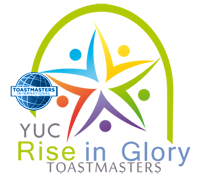 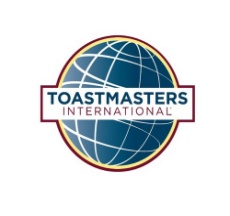 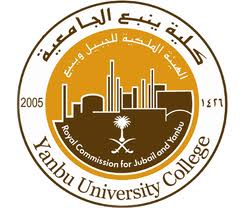 Yanbu University College
Students Activities
Toastmasters International
Rise in GloryAh counter report  Meeting:                                                             Date:                                                                    Time:Name:                                                           ID:When you are an Ah counter:The purpose of the “ah” counter is to note words and sounds used as a “crutch” or “pause filler” byanyone who speaks during the meeting. Words may be inappropriate interjections such as “and,”“well,” “but,” “so,” “you know.” Sounds may be “ah,” “um,” “er.” You should also note when aspeaker repeats a word or phrase such as “I, I” or This means, this means.” Your feedback to thespeakers helps them recognize when they are doing them, and to improve their speaking delivery.You will probably find that it takes very focused, “active” listening to catch these speaking flaws!Most Frequent Ahs# of Ahs UsedNameSequencePreparedSpeaker 1PreparedSpeaker 2PreparedSpeaker 3Evaluator 1Evaluator 2Evaluator 3Table Topic ToastmasterTable TopicSpeaker 1Table TopicSpeaker 2Table TopicSpeaker 3ToastmasterGrammarian